 Government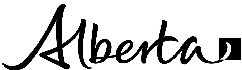 Prescription and Request for BPAP Funding for Clients                             Requiring a Restart of BPAP Therapy                                                                     B-RESTARTThe information on this form is being collected and used by Alberta Health pursuant to sections 20, 21, 22 and 27 of the Health Information Act and sections33, 34, 39 and 40 of the Freedom of Information and Protection of Privacy Act (FOIP) for the purpose of providing and determining eligibility for health benefits under the Alberta Aids to Daily Living and Extended Health Benefits Regulation. If you have any questions about the collection of this information, you can contact Alberta Aids to Daily Living Program, 10th Floor, Milner Building, 10040 – 104 Street NW, Edmonton, Alberta T5J 0Z2 Telephone: 780-427-0731 Fax: 780-422-0968.This form is completed for Clients who were previously discontinued from BPAP therapy and are now requesting funding to restart BPAP therapy. This form must be signed by the physician to confirm agreement with the BPAP therapy restart and also to confirm that the Client still requires BPAP therapy. The physician must be a certified pulmonologist or a physician trained in sleep disordered breathing.                                                                                                               Date Submitted (yyyy-mm-dd)Urgent for the following reason(s)Client requires BPAP for hospital discharge or to prevent hospital (re)admission. Client starts on BPAP and oxygen at the same time.Other (specify)1.   Client's Name (Last, First)PHN                                                                                     Date of Birth (yyyy-mm-dd)	  -	   -AddressCity                                                                                Postal Code                         Telephone Number2.    Respiratory Assessor (Last, First Name)5.    BPAP therapy was previously discontinued due to the following reason(s)a) Client was not compliant with the BPAP therapy. b) Client could not tolerate the BPAP therapy.c) Client was placed in a long-term care facility or moved out of the province. d) Other (specify)6.    Rationale to restart the BPAP therapy7.    If the reason for previous BPAP therapy discontinuation is due to 5(a) or 5(b), has there been a discussion with the Client to confirm that the Client is committed to achieving compliance with the BPAP therapy?       Yes	    No (Client is not eligible for BPAP funding restart)8.     Prescribed BPAP Settings:Mode 	S	S/T 	PC 	AVAPSIPAP min 	IPAP max 	EPAP 	Rate 	Rise 	Ti 	Vt 	Ramp 	02Other9.    Preferred BPAP Specialty Supplier1o. Prescribing Physician Name (Last, First)Phone 	FaxDate (yyyy-mm-dd) 	SignatureThis form must be signed by the physician to confirm agreement  with the BPAP therapy restart and to confirm that the Client still requires BPAP therapy.11.  CommentsDesignation 	RRT 	Other                             Facility NamePhone                                                                                      FaxDesignation 	RRT 	Other                             Facility NamePhone                                                                                      FaxDesignation 	RRT 	Other                             Facility NamePhone                                                                                      FaxDesignation 	RRT 	Other                             Facility NamePhone                                                                                      FaxFax3.If Client is in the hospital, provide hospital name and unitTentative  discharge date (yyyy-mm-dd)4.Current  Diagnosis